Сводный отчетоб оценке регулирующего воздействияпроекта муниципального нормативного правового акта1. Общая информация:1.1. Наименование разработчика проекта муниципального нормативного правового акта: департамент архитектуры и градостроительства Администрации города Сургута.1.2. Сведения о структурных подразделениях Администрации города, муниципальных учреждениях, а также работниках Администрации города, участвующих в разработке проекта муниципального нормативного правового акта: отсутствует.1.3. Вид и наименование проекта нормативного правового акта: Проект постановления Администрации города «Об утверждении местных нормативов градостроительного проектирования на территории муниципального образования городской округ Сургут Ханты-Мансийского автономного округа – Югры».1.4. Основания для разработки проекта муниципального нормативного                       правового акта:- Федеральный закон от 06.10.2003 № 131-ФЗ «Об общих принципах организации местного самоуправления в Российской Федерации»;- Градостроительный кодекс Российской Федерации;- Постановление Правительства Ханты-Мансийского автономного округа - Югры от 29.12.2014 № 534-п «Об утверждении региональных нормативов градостроительного проектирования Ханты-Мансийского автономного округа – Югры»;- Закон Ханты-Мансийского автономного округа – Югры от 18.04.2007 
№ 39-оз «О градостроительной деятельности на территории Ханты-Мансийского автономного округа – Югры».- Постановление Правительства Ханты-Мансийского автономного округа - Югры от 10.02.2023 № 55-п «О внесении изменения в постановление Правительства Ханты-Мансийского автономного округа - Югры от 29.12.2014 
№ 534-п «Об утверждении региональных нормативов градостроительного проектирования Ханты-Мансийского автономного округа – Югры»1.5. Перечень действующих муниципальных нормативных правовых актов (их положений), устанавливающих правовое регулирование:- Решение Думы г. Сургута от 07.05.2015 № 695-VДГ «О местных нормативах градостроительного проектирования на территории муниципального образования городской округ Сургут».1.6. Планируемый срок вступления в силу предлагаемого правового регулирования: после его официального опубликования.1.7. Сведения о необходимости или отсутствии необходимости установления переходного периода: не требуется.1.8. Дата размещения уведомления о проведении публичных консультаций по проекту муниципального нормативного правового акта: «30» января 2023 г.
и срок, в течение которого принимались предложения в связи с размещением уведомления о проведении публичных консультаций по проекту нормативного правового акта: начало: «30» января 2023.; окончание: «28» февраля 2023.1.9. Сведения о количестве замечаний и предложений, полученных в ходе публичных консультаций по проекту нормативного правового акта:Всего замечаний и предложений: 11, из них:учтено полностью: 3, учтено частично:0, не учтено: 8.Кроме того, получено 3 отзыва(вов), содержащих информацию                           об одобрении текущей редакции проекта нормативного правового акта                         (об отсутствии замечаний и (или) предложений).1.10. Контактная информация ответственного исполнителя проекта:Фамилия, имя, отчество (при наличии): Ардашева Ирина Федоровна,Должность: ведущий инженер отдела генерального плана и перспективного проектирования департамента архитекторы и градостроительства Администрации города,Тел.: (3462)52-82-91,2. Степень регулирующего воздействия проекта муниципального нормативного правового акта:2.1. Степень регулирующего воздействия проекта муниципального правового акта (высокая/средняя): высокая.2.2. Обоснование отнесения проекта муниципального нормативного правового акта к определенной степени регулирующего воздействия:Проект постановления Администрации города «Об утверждении местных нормативов градостроительного проектирования на территории муниципального образования городской округ Сургут Ханты-Мансийского автономного округа – Югры» содержит положения, устанавливающие новые ранее не предусмотренные муниципальными нормативными правовыми актами обязательные требования для субъектов предпринимательской и иной экономической деятельности, обязанности для субъектов инвестиционной деятельности.3. Описание проблемы, на решение которой направлено предлагаемое                      правовое регулирование.3.1. Описание содержания проблемной ситуации, на решение которой направлено принятие проекта муниципального нормативного правового акта:В настоящее время действует решение Думы города от 07.05.2015 
№ 695-VДГ «О местных нормативах градостроительного проектирования на территории муниципального образования городской округ Сургут».Законом Ханты-Мансийского автономного округа - Югры от 23.12.2021 
№ 109-оз «О внесении изменения в статью 8 Закона Ханты-Мансийского автономного округа – Югры «О градостроительной деятельности на территории Ханты-Мансийского автономного округа – Югры» установлено, что местные нормативы градостроительного проектирования утверждаются местной администрацией.В целях исполнения регионального законодательства департаментом архитектуры и градостроительства был подготовлен проект постановления Администрации города «Об утверждении местных нормативов градостроительного проектирования на территории муниципального образования городской округ Сургут Ханты-Мансийского автономного округа – Югры».При разработке данного проекта в местные нормативы градостроительного проектирования были внесены изменения в части расчетного показателя: «Расчетное количество мест хранения индивидуального автотранспорта, 
в жилых районах», в связи с многочисленными обращениями застройщиков 
о завышении данного показателя. Также по данному вопросу высказался заместитель председателя Правительства Российской Федерации М.Ш. Хуснуллина о том, что 
на сегодняшний день строится огромное количество парковочных пространств, увеличивая тем самым нагрузку на стоимость квадратного метра жилья, 
но при этом улично-дорожная сеть неспособна пропустить такое количество машин.По результатам проведенных публичных консультаций в рамках оценки регулирующего воздействия в соответствии с поступившими предложениями (замечаниями) от Сургутской ассоциации застройщиков и застройщиков города Сургута проект постановления доработан в части количественного значения и примечания к расчетному показателю: «Расчетное количество мест хранения индивидуального автотранспорта, в жилых районах», в следствии чего в проект были внесены следующие изменения:1. Пересчитан показатель количества автомобилей в домохозяйстве, учитывая классификацию транспортных средств на грузовые и легковые. 2. Пересчитан средний показатель жилищной обеспеченности жилых помещений на человека.3. Исключена из проекта таблица 2 «Норматив распределения зон жилой застройки по видам», так как указанное в таблице разделение жилья по классам 
на законодательном уровне не установлено.4. Исключена из проекта формулировка в материалах по обоснованию 
«Для гаражей и открытых автостоянок вместимостью более 50 машино-мест необходимо предусматривать не менее двух въездов (выездов) на улично-дорожную сеть, расположенных рассредоточено», так как необходимое количество въездов и выездов устанавливают нормы по пожарной безопасности.В тоже время в связи с утверждением постановления правительства 
Ханты-Мансийского автономного округа - Югры от 10.02.2023 № 55-п 
«О внесении изменения в постановление Правительства Ханты-Мансийского автономного округа - Югры от 29.12.2014 № 534-п «Об утверждении региональных нормативов градостроительного проектирования Ханты-Мансийского автономного округа – Югры» в проекте были приведены 
в соответствие с данными изменениями предельные значения расчетных показателей для объектов местного значения городского округа в области образования, физической культуры и спорта, молодежной политики, культуры 
и искусства, отдыха и оздоровления детей.После утверждения вышеуказанного проекта постановления Администрации будет подготовлен проект решения Думы города о признании утратившим силу решения Думы города от 07.05.2015 № 695-V ДГ «О местных нормативах градостроительного проектирования на территории муниципального образования городской округ Сургут» и правовых актов 
о внесении изменений в него.3.2. Информация о возникновении, выявлении проблемы и мерах, принятых ранее для ее решения, достигнутых результатах: отсутствует.3.3. Опыт решения аналогичных проблем в муниципальных образованиях Ханты-Мансийского автономного округа – Югры, других муниципальных образованиях Российской Федерации: - постановление администрации Советского района Ханты-Мансийского автономного округа – Югры от 27.02.2023 № 261/НПА «Об утверждении местных нормативов градостроительного проектирования Советского района»;- постановление администрации г. Мегиона от 09.02.2023 № 248                                        «О местных нормативах градостроительного проектирования города Мегиона».3.4. Источники данных:- социальная сеть Интернет;- СПС «Гарант»;- СПС «КонсультантПлюс».3.5. Иная информация о проблеме, в том числе актуальность проблемы
с обоснованием негативных последствий в случае отсутствия предлагаемого правового регулирования, таких как: наличие риска причинения вреда жизни или здоровью граждан, имуществу физических и юридических лиц, причинения экономического ущерба, в том числе бюджетам всех уровней, иные негативные последствия: Негативные последствия в случае отсутствия предлагаемого правового регулирования, является неисполнение статьи 8 Закона Ханты-Мансийского автономного округа – Югры от 18.04.2007 № 39-оз «О градостроительной деятельности на территории Ханты-Мансийского автономного округа – Югры».4. Определение целей предлагаемого правового регулирования и индикаторов для оценки их достижения5. Качественная характеристика и оценка численности потенциальных адресатов предлагаемого правового регулирования (их групп)6.Изменение/дополнение функций (полномочий, обязанностей, прав) структурных подразделений Администрации города, муниципальных учреждений (в случае наделения их полномочиями по осуществлению функций) в связи                                      с введением предлагаемого правового регулирования (раздел заполняется в случае возникновения дополнительных расходов (доходов) бюджета) Дополнительные расходы (доходы) бюджета отсутствуют7. Установление/изменение обязательных требований и (или) обязанностей потенциальных адресатов предлагаемого правового регулирования и связанные с ними расходы (доходы)8. Сравнение возможных вариантов решения проблемы8.6. Обоснование выбора предпочтительного варианта решения выявленной проблемы:Предлагаемый вариант решения обеспечивает достижение заявленной цели правового регулирования, так же данный вариант адаптирован к фактической ситуации на территории городского округа Сургут, с учетом следующих показателей:- среднего показателя жилищной обеспеченности за последние годы, который составляет 35 кв.м. жилых помещений на человека;- среднего размера домохозяйства по территории городского округа Сургут, 
который, составляет 2,8 человека;- уровня обеспеченности индивидуальными легковыми автомобилями с учетом усредненных данных 
о количестве зарегистрированных автомобилей на территории Ханты-Мансийского автономного округа – Югры, приведенный Федеральной службой государственной статистики, который составляет 367,7 автомобилей на 1000 жителей.Приложения: 1. Свод предложений о результатах проведения публичных консультаций.2. Расчет расходов субъектов предпринимательской и иной экономической деятельности.Приложениек сводному отчетуРасчет расходов субъектов предпринимательской и иной экономической деятельности, связанных                                            с необходимостью соблюдения устанавливаемых нормативным правовым актом обязанностейI. Информационные издержки (на одного субъекта)Отсутствуют.II. Содержательные издержки (на одного субъекта)Затраты на обустройство нормируемого количества машиномест:Было: Sобщ. = 10000 кв.м. (здания)/ норма 1 кв.-1м/м                      100 кол.кв. = 100 м/мСтало: Sобщ. = 10000 кв.м. (здания)/ норма 114 кв.м. (S здания) -1м/м                        10000 кв.м. /114 кв.м.= 87 м/мСодержательные издержки (затраты) на обустройство нормируемого количества машиномест для жилых зданий снизятся на 13 % или на 750 137,44 руб. и составят 5 020 150,56 руб.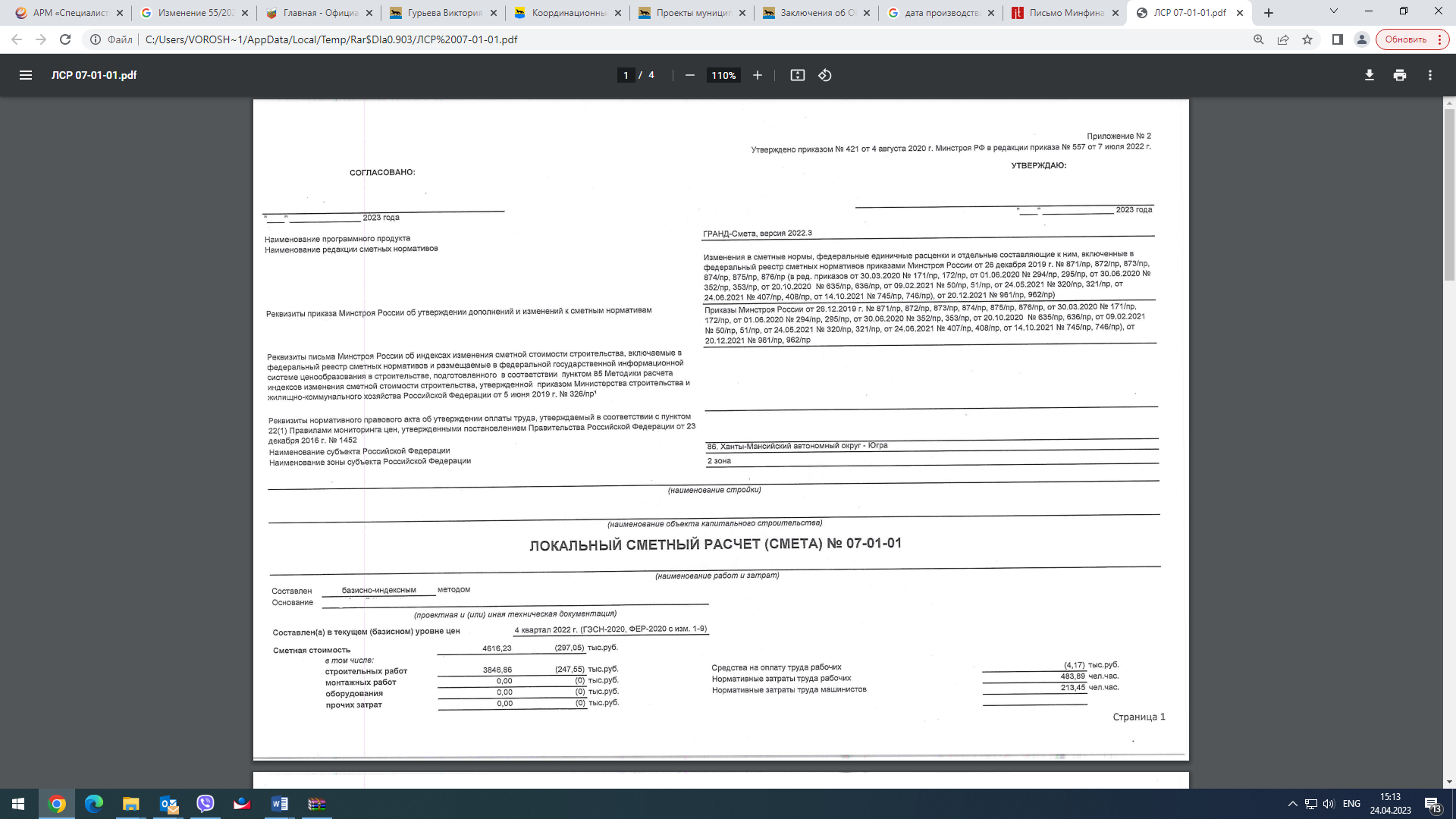 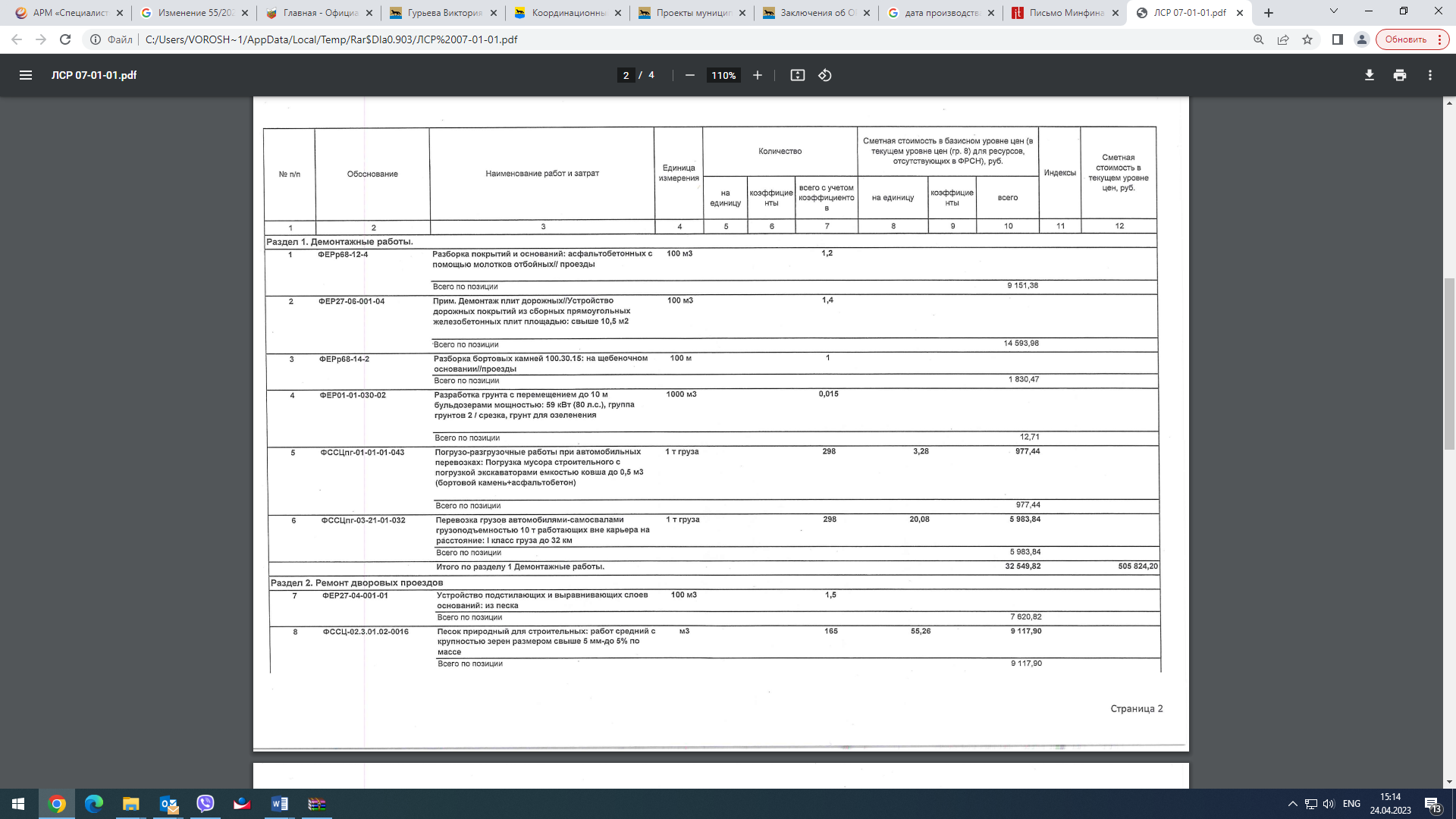 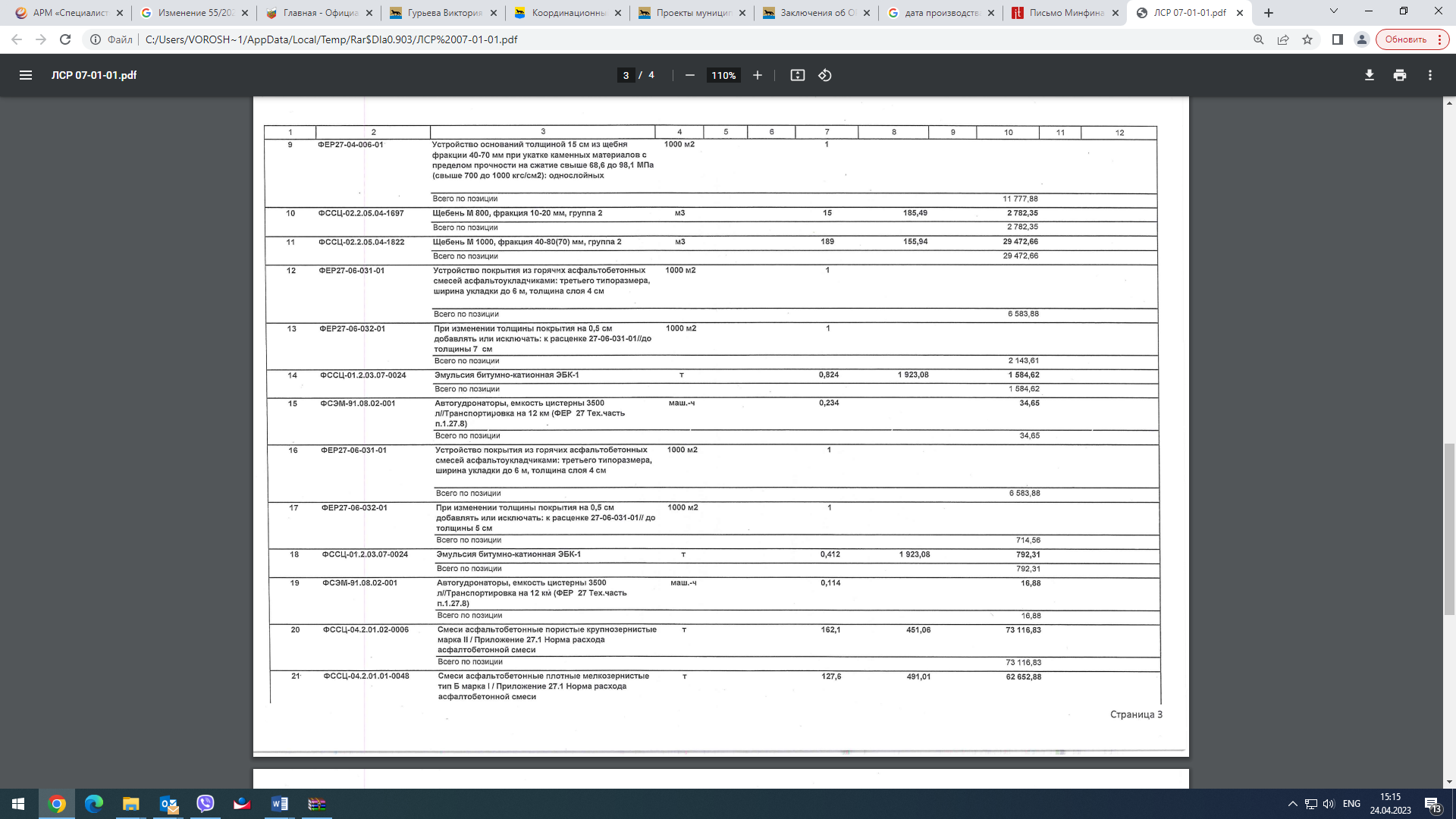 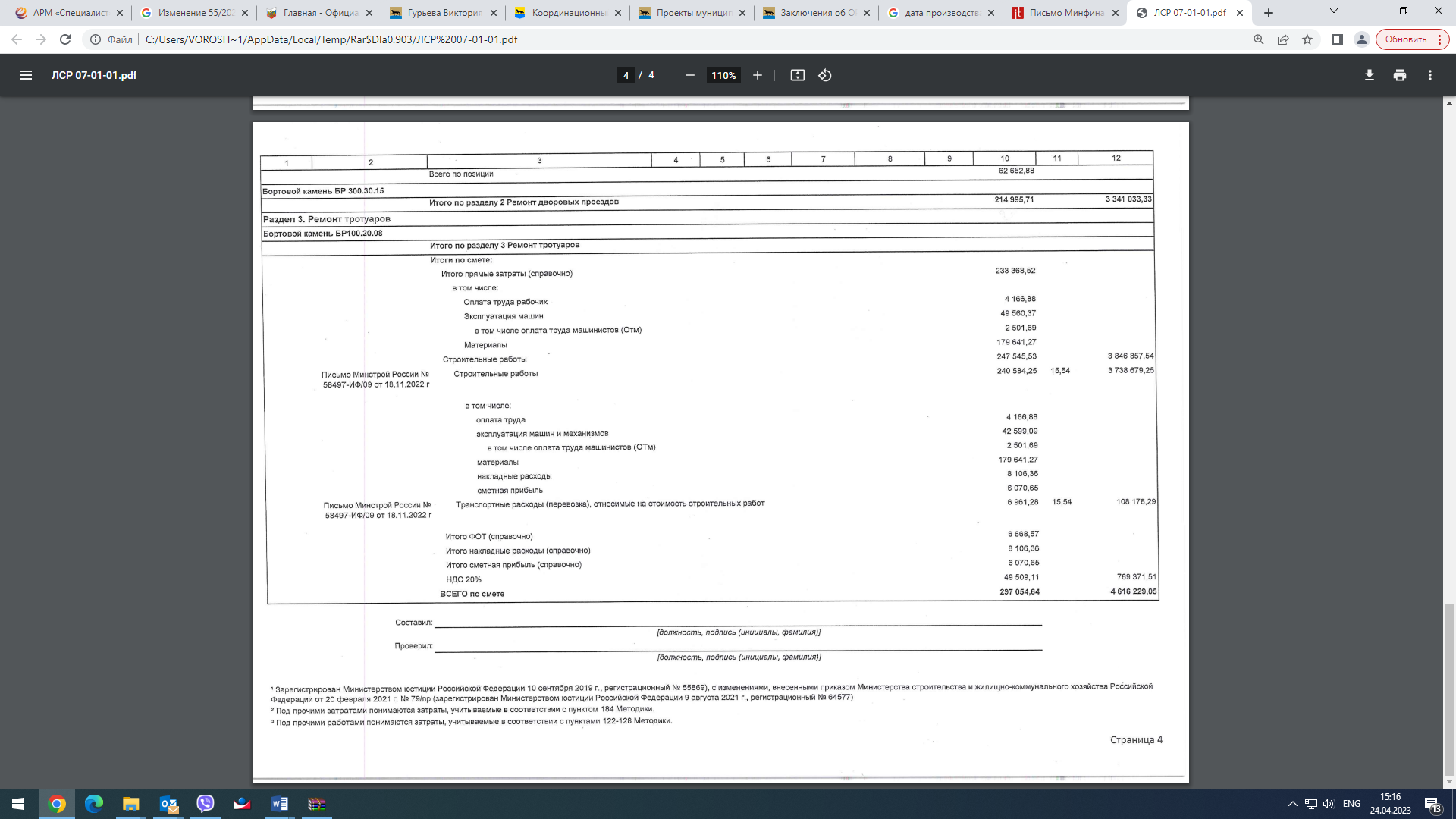 Адрес электронной почты: ardasheva_if@admsurgut.ru.4.1. Цели предлагаемого правового регулирования4.2. Сроки достижения                   целей предлагаемогоправового регулирования4.3. Наименование показателейдостижения целей предлагаемогоправового регулирования (ед. изм.)4.4. Значенияпоказателей                        по годам4.5. Источники данных для расчетапоказателейУтверждение местных 
нормативов градостроительного проектирования в соответствии 
с действующим законодательством Ханты-Мансийского автономного округа -Югрысо дня официального опубликованияНаличие утвержденных местных нормативов градостроительного проектирования местной администрацией, да/нетда(ежегодно)Утвержденное постановление Администрации города «Об утверждении местных нормативов градостроительного проектирования на территории муниципального образования городской округ Сургут Ханты-Мансийского автономного округа – Югры» согласно статье 8 Закона Ханты-Мансийского автономного округа – Югры от 18.04.2007 № 39-оз                            «О градостроительной деятельности на территории Ханты-Мансийского автономного округа – Югры»5.1. Группы потенциальных адресатов предлагаемого правового регулирования5.2. Количество участников группы5.3. Источники данныхЗастройщики города Сургутане менее 10 субъектовСогласно информации департамента архитектуры и градостроительства6.1. Наименование функции(полномочия/обязанности/права)6.2. Характер функции(новая/изменяемая)6.3. Виды расходов (доходов)бюджета города6.4. Количественная оценка расходови доходов(руб.)6.5. Источникиданныхдля расчетовНаименование структурного подразделения, муниципального учреждения:Наименование структурного подразделения, муниципального учреждения:Наименование структурного подразделения, муниципального учреждения:Наименование структурного подразделения, муниципального учреждения:Функция (полномочие/ обязанность/право) 1.1Единовременные расходы в _____ году.:Функция (полномочие/ обязанность/право) 1.1Периодические расходы за период_____  _____ г.:Функция (полномочие/ обязанность/право) 1.1Возможные доходы за период ___г.:Функция (полномочие/ обязанность/право) 1.NЕдиновременные расходы в _____ году.:Функция (полномочие/ обязанность/право) 1.NПериодические расходы за период _____  – _____ г.:Функция (полномочие/ обязанность/право) 1.NВозможные доходы за период ______г.:Итого единовременные расходы за период __________________ гг.:Итого единовременные расходы за период __________________ гг.:Итого единовременные расходы за период __________________ гг.:Итого периодические расходы за период __________________ гг.:Итого периодические расходы за период __________________ гг.:Итого периодические расходы за период __________________ гг.:Итого возможные доходы за период __________________ гг.:Итого возможные доходы за период __________________ гг.:Итого возможные доходы за период __________________ гг.:7.1. Новые обязательные требования и (или) обязанности, изменение существующих обязательных требований и (или) обязанностей, вводимых предлагаемым правовым регулированием, для потенциальных                          адресатов правового регулирования(с указанием соответствующих положений проекта нормативного правового акта)7.2. Описаниерасходов и возможных доходов,связанных с введением предлагаемого правовогорегулирования7.3. Количественная оценка(руб.)7.4. Источникиданныхдлярасчетов1. Согласно подпункту 2.1., пункта 2, главы 1, раздела II приложения к проекту постановления: предельные значения расчётных показателей для объектов местного значения городского округа в области образования, физической культуры и массового спорта, молодежной политики, культуры и искусства, отдыха и оздоровления детей принимать в соответствии с региональными нормативами градостроительного проектирования Ханты-Мансийского автономного округа – Югры.отсутствуют(требования установлены в соответствии                                   постановлением Правительства Ханты-Мансийского автономного округа – Югры от 29.12.2014 № 534-п «Об утверждении региональных нормативов градостроительного проектирования Ханты-Мансийского автономного округа – Югры»)--2. Согласно подпункту 9.2, пункта 9., главы 2 раздела II приложения к проекту постановления:     Таблица 6Расчетное количество мест хранения индивидуального автотранспорта,в жилых районахинформационные издержкизатраты на обустройство нормируемого количества машиномест для жилых зданий снизятся на 13 % или на 750 137,44 руб.и составят  5 020 150,56 руб.Локальный сметный расчет                № 07-01-01НаименованиеВариант 1(существующееправовоерегулирование)Вариант 2(предлагаемоеправовоерегулирование)Вариант 3(альтернативный вариантправовогорегулирования)8.1. Содержание варианта решения проблемыРешение Думы г. Сургут от 07.05.2015 № 695 – V ДГ:часть 1 статьи 4 главы 2 раздела I: 
«1. При разработке генерального плана на территории городского округа к размещению предлагаются объекты местного значения с учётом нормативной потребности и нормативных значений радиусов обслуживания.Нормы расчёта учреждений и предприятий обслуживания и размеры земельных участков представлены в таблице 5.Предельные значения
расчётных показателей минимально допустимого уровня обеспеченности объектами местного значения городского округаТаблица 5Нормативы обеспеченности в соответствии 
с региональными нормативами градостроительного проектирования Ханты-Мансийского автономного округа - Югры следует принимать для следующих организаций обслуживания:помещений для физкультурных занятий 
и тренировок;плавательных бассейнов;плоскостных сооружений;помещений для культурно-досуговой деятельности;универсальных спортивно-зрелищных залов.Нормативы обеспеченности для организаций обслуживания физкультурно-спортивных залов принять в соответствии с приказом Министерства спорта Российской Федерации от 21.03.2018 № 244 «Об утверждении Методических рекомендаций о применении нормативов и норм при определении потребности субъектов Российской Федерации в объектах физической культуры и спорта».Нормативы обеспеченности для организаций обслуживания библиотек, учреждений культуры клубного типа, музеев, кинотеатров, театров, концертных залов, филармоний, выставочных залов, галерей принять в соответствии распоряжением Министерства культуры России от 02.08.2017 N Р-965 "Об утверждении Методических рекомендаций субъектам Российской Федерации и органам местного самоуправления по развитию сети организаций культуры и обеспеченности населения услугами организаций культуры".Нормативы минимальных размеров земельных участков учреждений и предприятий обслуживания следует принимать в соответствии 
с региональными нормативами градостроительного проектирования Ханты-Мансийского автономного округа - Югры.Решение Думы г. Сургут от 07.05.2015 № 695 – V ДГ:часть 2 статьи 11 главы 3 раздела I:2. Размещение мест временного хранения личного автотранспорта в границах жилых районов следует осуществлять из расчёта уровня комфортности жилых домов. Расчётное число мест временного хранения приведено в таблице 10Расчётное количество мест временного хранения (гостевых стоянок) в жилых районах исходя из уровня комфортности проживанияТаблица 10Постановление Администрации города Сургута пункт 2.1., части 2., главы 1, раздела II: «Предельные значения расчётных показателей для объектов местного значения городского округа в области образования, физической культуры и массового спорта, молодежной политики, культуры и искусства, отдыха и оздоровления детей принимать в соответствии с региональными нормативами градостроительного проектирования Ханты-Мансийского автономного округа – Югры.Постановление Администрации города Сургута подпункт 9.2. пункта 9 главы 2 раздела II 9.2. Размещение мест хранения личного автотранспорта в границах жилых районов следует осуществлять из расчета приведенного в таблице 6. Таблица 6Расчетное количество мест хранения индивидуального автотранспорта,в жилых районах-Постановление Администрации города Сургута подпункт 9.2. пункта 9 главы 2 раздела II 9.2. Размещение мест хранения личного автотранспорта в границах жилых районов следует осуществлять из расчета приведенного в таблице 6. Таблица 6Расчетное количество мест хранения индивидуального автотранспорта, в жилых районах8.2. Качественная характеристика и оценка динамики численности потенциальных адресатов предлагаемого правового регулирования в среднесрочном периоде (1 – 3 года)Застройщики города Сургута- не менее 10 субъектов (ежегодно)Застройщики города Сургута- не менее 10 субъектов (ежегодно)Застройщики города Сургута- не менее 10 субъектов (ежегодно)8.3. Оценка расходов (доходов) потенциальных адресатов регулирования, связанных с введением предлагаемого правового регулирования5 770 288 руб.при площади жилого здания 10 000 кв.м,                     количестве квартир – 100, расчётном количестве мест временного хранения, автомобилей на 1 квартиру – 1(общее расчетное количество машиномест – 100)5 020 150,56 руб.при площади жилого здания                      10 000 кв.м, нормативе обеспеченности местами хранения для объектов капитального строительства жилого назначения – 1 на 114 кв. м. общей площади здания (общее расчетное количество машиномест - 87)4 789 339,04 руб.при площади жилого здания                      10 000 кв.м, общей обеспеченности местами постоянного хранения для объектов капитального строительства жилого назначения – 1 на 120 кв. м. общей площади здания (общее расчетное количество машиномест - 83)8.4. Оценка расходов (доходов) бюджета города, связанных с введением предлагаемого правового регулированияотсутствуетотсутствуетотсутствует8.5. Оценка рисков неблагоприятных последствийОценка рисков неблагоприятных последствий в случае отсутствия правового регулирования приведена в разделе 3.5. отчетаотсутствуетНецелесообразно:Установление расчетного показателя                           в полном соответствии с постановлением Правительства Ханты-Мансийского автономного округа – Югры от 29.12.2014 № 534-п «Об утверждении региональных нормативов градостроительного проектирования Ханты-Мансийского автономного округа – Югры» (с изменениями от 10.02.2023 № 55-п) нецелесообразно, поскольку при расчете данного показателя в РНГП применен уровень обеспеченности индивидуальными легковыми автомобилями с учетом усредненных данных о количестве зарегистрированных автомобилей на территории Ханты-Мансийского автономного округа - Югры. Данный показатель необходимо адаптировать к фактической ситуации на территории городского округа Сургут, а именно при разработке градостроительной документации муниципального образования данный показатель необходимо корректировать от текущего уровня автомобилизации и показателя средней жилищной обеспеченности на человека ПоказательЕд.измеренийдопослеМногоквартирный домм/м10087Затраты на обустройство 1 м/м*рубли57 702,8857 702,88Затраты на обустройство нормируемого количества м/мрубли5 770 2885 020 150,56*стоимость 1 кв.м. – 4 616,23 руб. с учетом НДС 20% на текущий год (согласно приложению ЛСР № 07-01-01);размер парковочного места составляет 2,5м x 5м (12,5 кв.м.)*стоимость 1 кв.м. – 4 616,23 руб. с учетом НДС 20% на текущий год (согласно приложению ЛСР № 07-01-01);размер парковочного места составляет 2,5м x 5м (12,5 кв.м.)*стоимость 1 кв.м. – 4 616,23 руб. с учетом НДС 20% на текущий год (согласно приложению ЛСР № 07-01-01);размер парковочного места составляет 2,5м x 5м (12,5 кв.м.)*стоимость 1 кв.м. – 4 616,23 руб. с учетом НДС 20% на текущий год (согласно приложению ЛСР № 07-01-01);размер парковочного места составляет 2,5м x 5м (12,5 кв.м.)